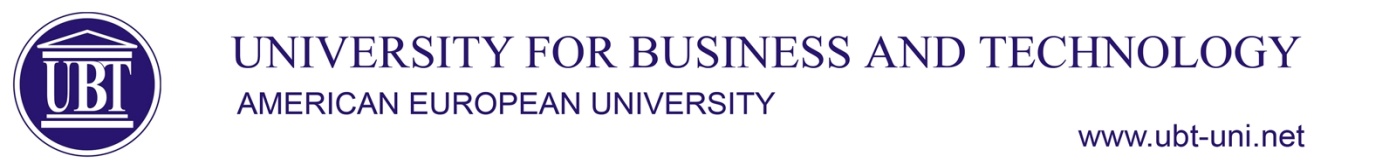 LLB LawSyllabusSubject Organized CrimeOrganized CrimeOrganized CrimeOrganized CrimeOrganized CrimeOrganized CrimeOrganized CrimeSubject TypeSemesterSemesterECTSECTSCodeCodeSubject (E)8855Law-B-070-ELaw-B-070-EThe lecturer of the subject    Subject tutorDr Florent Azemi Dr Florent Azemi Dr Florent Azemi Dr Florent Azemi Dr Florent Azemi Dr Florent Azemi Dr Florent Azemi Aims and ObjectivesThe purpose of studying of this legal scientific discipline is to offer the students basic information on the reasons and the forms of emergence of organized crime, structure and dynamics, as well as legal treatment that is performed on this phenomenon on national and international level. In addition, another aim is the treatment and the role of local and international mechanisms on the fight and prevention of organized crime.Course Objectives:To understand the object of study of course Organized Crime;To understand the reasons that influence the emergence of organized crime;To understand the forms of manifestation of organized crime;To understand the role of local and international mechanisms on fight and prevention of organized crime;To understand the legal basis and the sectorial strategies that deal with the organized crime.The purpose of studying of this legal scientific discipline is to offer the students basic information on the reasons and the forms of emergence of organized crime, structure and dynamics, as well as legal treatment that is performed on this phenomenon on national and international level. In addition, another aim is the treatment and the role of local and international mechanisms on the fight and prevention of organized crime.Course Objectives:To understand the object of study of course Organized Crime;To understand the reasons that influence the emergence of organized crime;To understand the forms of manifestation of organized crime;To understand the role of local and international mechanisms on fight and prevention of organized crime;To understand the legal basis and the sectorial strategies that deal with the organized crime.The purpose of studying of this legal scientific discipline is to offer the students basic information on the reasons and the forms of emergence of organized crime, structure and dynamics, as well as legal treatment that is performed on this phenomenon on national and international level. In addition, another aim is the treatment and the role of local and international mechanisms on the fight and prevention of organized crime.Course Objectives:To understand the object of study of course Organized Crime;To understand the reasons that influence the emergence of organized crime;To understand the forms of manifestation of organized crime;To understand the role of local and international mechanisms on fight and prevention of organized crime;To understand the legal basis and the sectorial strategies that deal with the organized crime.The purpose of studying of this legal scientific discipline is to offer the students basic information on the reasons and the forms of emergence of organized crime, structure and dynamics, as well as legal treatment that is performed on this phenomenon on national and international level. In addition, another aim is the treatment and the role of local and international mechanisms on the fight and prevention of organized crime.Course Objectives:To understand the object of study of course Organized Crime;To understand the reasons that influence the emergence of organized crime;To understand the forms of manifestation of organized crime;To understand the role of local and international mechanisms on fight and prevention of organized crime;To understand the legal basis and the sectorial strategies that deal with the organized crime.The purpose of studying of this legal scientific discipline is to offer the students basic information on the reasons and the forms of emergence of organized crime, structure and dynamics, as well as legal treatment that is performed on this phenomenon on national and international level. In addition, another aim is the treatment and the role of local and international mechanisms on the fight and prevention of organized crime.Course Objectives:To understand the object of study of course Organized Crime;To understand the reasons that influence the emergence of organized crime;To understand the forms of manifestation of organized crime;To understand the role of local and international mechanisms on fight and prevention of organized crime;To understand the legal basis and the sectorial strategies that deal with the organized crime.The purpose of studying of this legal scientific discipline is to offer the students basic information on the reasons and the forms of emergence of organized crime, structure and dynamics, as well as legal treatment that is performed on this phenomenon on national and international level. In addition, another aim is the treatment and the role of local and international mechanisms on the fight and prevention of organized crime.Course Objectives:To understand the object of study of course Organized Crime;To understand the reasons that influence the emergence of organized crime;To understand the forms of manifestation of organized crime;To understand the role of local and international mechanisms on fight and prevention of organized crime;To understand the legal basis and the sectorial strategies that deal with the organized crime.The purpose of studying of this legal scientific discipline is to offer the students basic information on the reasons and the forms of emergence of organized crime, structure and dynamics, as well as legal treatment that is performed on this phenomenon on national and international level. In addition, another aim is the treatment and the role of local and international mechanisms on the fight and prevention of organized crime.Course Objectives:To understand the object of study of course Organized Crime;To understand the reasons that influence the emergence of organized crime;To understand the forms of manifestation of organized crime;To understand the role of local and international mechanisms on fight and prevention of organized crime;To understand the legal basis and the sectorial strategies that deal with the organized crime.Learning OutcomesAfter completing this course, students should be able to:  Demonstrate an understanding of the subject of organized crimeExplain and review the subject of organized crime and to use these results in the process of successful fight against and prevention of it;Work in teams with law enforcement agencies in finding solutions for organized crime; Apply the knowledge and the results of organized crime in the practice of successful fight against and prevention of this form of crime.Execute research on the concepts of organized crimeAfter completing this course, students should be able to:  Demonstrate an understanding of the subject of organized crimeExplain and review the subject of organized crime and to use these results in the process of successful fight against and prevention of it;Work in teams with law enforcement agencies in finding solutions for organized crime; Apply the knowledge and the results of organized crime in the practice of successful fight against and prevention of this form of crime.Execute research on the concepts of organized crimeAfter completing this course, students should be able to:  Demonstrate an understanding of the subject of organized crimeExplain and review the subject of organized crime and to use these results in the process of successful fight against and prevention of it;Work in teams with law enforcement agencies in finding solutions for organized crime; Apply the knowledge and the results of organized crime in the practice of successful fight against and prevention of this form of crime.Execute research on the concepts of organized crimeAfter completing this course, students should be able to:  Demonstrate an understanding of the subject of organized crimeExplain and review the subject of organized crime and to use these results in the process of successful fight against and prevention of it;Work in teams with law enforcement agencies in finding solutions for organized crime; Apply the knowledge and the results of organized crime in the practice of successful fight against and prevention of this form of crime.Execute research on the concepts of organized crimeAfter completing this course, students should be able to:  Demonstrate an understanding of the subject of organized crimeExplain and review the subject of organized crime and to use these results in the process of successful fight against and prevention of it;Work in teams with law enforcement agencies in finding solutions for organized crime; Apply the knowledge and the results of organized crime in the practice of successful fight against and prevention of this form of crime.Execute research on the concepts of organized crimeAfter completing this course, students should be able to:  Demonstrate an understanding of the subject of organized crimeExplain and review the subject of organized crime and to use these results in the process of successful fight against and prevention of it;Work in teams with law enforcement agencies in finding solutions for organized crime; Apply the knowledge and the results of organized crime in the practice of successful fight against and prevention of this form of crime.Execute research on the concepts of organized crimeAfter completing this course, students should be able to:  Demonstrate an understanding of the subject of organized crimeExplain and review the subject of organized crime and to use these results in the process of successful fight against and prevention of it;Work in teams with law enforcement agencies in finding solutions for organized crime; Apply the knowledge and the results of organized crime in the practice of successful fight against and prevention of this form of crime.Execute research on the concepts of organized crimeCourse ContentCourse Plan Course Plan Course Plan Course Plan Course Plan Course Plan WeekCourse ContentPresentation of the Syllabus - Understanding of and the subject of organized crimePresentation of the Syllabus - Understanding of and the subject of organized crimePresentation of the Syllabus - Understanding of and the subject of organized crimePresentation of the Syllabus - Understanding of and the subject of organized crimePresentation of the Syllabus - Understanding of and the subject of organized crimePresentation of the Syllabus - Understanding of and the subject of organized crime1Course ContentThe theories on organized crimeThe theories on organized crimeThe theories on organized crimeThe theories on organized crimeThe theories on organized crimeThe theories on organized crime2Course ContentOrganized crime and the forms of its emergenceOrganized crime and the forms of its emergenceOrganized crime and the forms of its emergenceOrganized crime and the forms of its emergenceOrganized crime and the forms of its emergenceOrganized crime and the forms of its emergence3Course ContentCriminal organizations in ItalyCriminal organizations in ItalyCriminal organizations in ItalyCriminal organizations in ItalyCriminal organizations in ItalyCriminal organizations in Italy4Course ContentMoney laundryMoney laundryMoney laundryMoney laundryMoney laundryMoney laundry5Course ContentCyber CrimeCyber CrimeCyber CrimeCyber CrimeCyber CrimeCyber Crime6Course ContentReview examThe corruption as form of organized crimeReview examThe corruption as form of organized crimeReview examThe corruption as form of organized crimeReview examThe corruption as form of organized crimeReview examThe corruption as form of organized crimeReview examThe corruption as form of organized crime7Course ContentThe trade with art and cultural itemsThe trade with art and cultural itemsThe trade with art and cultural itemsThe trade with art and cultural itemsThe trade with art and cultural itemsThe trade with art and cultural items8Course ContentThe factors for emergence of organized crimeThe factors for emergence of organized crimeThe factors for emergence of organized crimeThe factors for emergence of organized crimeThe factors for emergence of organized crimeThe factors for emergence of organized crime9Course ContentFight and prevention of organized crimeFight and prevention of organized crimeFight and prevention of organized crimeFight and prevention of organized crimeFight and prevention of organized crimeFight and prevention of organized crime10Course ContentMeasures and the tools for fight and prevention of crime in KosovoMeasures and the tools for fight and prevention of crime in KosovoMeasures and the tools for fight and prevention of crime in KosovoMeasures and the tools for fight and prevention of crime in KosovoMeasures and the tools for fight and prevention of crime in KosovoMeasures and the tools for fight and prevention of crime in Kosovo11Course ContentState strategies of Republic of Kosovo against organized crime and some of its formsState strategies of Republic of Kosovo against organized crime and some of its formsState strategies of Republic of Kosovo against organized crime and some of its formsState strategies of Republic of Kosovo against organized crime and some of its formsState strategies of Republic of Kosovo against organized crime and some of its formsState strategies of Republic of Kosovo against organized crime and some of its forms1213Case study examCase study examCase study examCase study examCase study examCase study exam14Conceptual researchConceptual researchConceptual researchConceptual researchConceptual researchConceptual research15Teaching/Learning MethodsTeaching/Learning ActivityTeaching/Learning ActivityTeaching/Learning ActivityTeaching/Learning ActivityTeaching/Learning ActivityTeaching/Learning ActivityWeight (%)Teaching/Learning MethodsLecturesLecturesLecturesLecturesLecturesLectures40 %Teaching/Learning MethodsResearch Research Research Research Research Research 20 %Teaching/Learning MethodsCase studies exercises Case studies exercises Case studies exercises Case studies exercises Case studies exercises Case studies exercises 20 %Teaching/Learning MethodsStudy visits and guest speakers from law enforcementStudy visits and guest speakers from law enforcementStudy visits and guest speakers from law enforcementStudy visits and guest speakers from law enforcementStudy visits and guest speakers from law enforcementStudy visits and guest speakers from law enforcement20 %Assessment MethodsAssessment ActivityAssessment ActivityNumberNumberWeekWeekWeight (%)Assessment MethodsParticipation in lectures and exercisesParticipation in lectures and exercises14141-141-1410 %Assessment MethodsReviewReview117720 %Assessment MethodsCase study examinationCase study examination11141420 %Assessment MethodsConceptual researchConceptual research22151520 %Assessment MethodsStudy visits to law enforcementStudy visits to law enforcement334,8.124,8.1230 %Course resources and means of materializationResourcesResourcesResourcesResourcesResourcesResourcesNumberCourse resources and means of materialization1. Class (e.g)1. Class (e.g)1. Class (e.g)1. Class (e.g)1. Class (e.g)1. Class (e.g)1Course resources and means of materialization2. Projector2. Projector2. Projector2. Projector2. Projector2. Projector1Course resources and means of materialization3. Moodle3. Moodle3. Moodle3. Moodle3. Moodle3. Moodle1ECTS WorkloadActivityActivityActivityWeekly hrsWeekly hrsWeekly hrsTotal workloadECTS WorkloadLecturesLecturesLectures22226ECTS WorkloadExercisesExercisesExercises11113ECTS WorkloadSelf-study and readingsSelf-study and readingsSelf-study and readings22228ECTS WorkloadCase study preparationCase study preparationCase study preparation11114ECTS WorkloadReview preparationReview preparationReview preparation22214ECTS WorkloadConceptual researchConceptual researchConceptual research22224ECTS WorkloadStudy visitsStudy visitsStudy visitsnanana6Literature/References Basic literature:Vesel Latifi, Organized Crime, Terrorism and Murders. Prishtina, 2019. Howard Abadinsky, Organized Crime. USA, 2010. Cyrille Fijnaut and Letizia Paoli, Organized Crime in Europe - Concepts, Patterns and     Control Policies in the European Union and Beyond. Netherlands, 2004.  Michael Benson, Criminal investigations: organized crime. New York, 2008.   Rexhep Gashi, Organized crime. Prishtina, 2017. Veton Vula, Organized crime. Prishtina, 2016. Zamir Poda, Transnational organized crime - violence and power systems. Tirana, 2016.  The legal framework:Criminal Code of the Republic of Kosovo (Code No. 06/l-074, 23 November 2018).Law on the prevention of money laundering and combating terrorist financing (Law No. 05/L-096, 25 May 2016).United Nations Convention against transnational organized crime and the protocols thereto. New York, 2000/2004. Additional literature: The national strategy against organized crime in KosovoNational strategy against human traffickingNational strategy against drug traffickingBasic literature:Vesel Latifi, Organized Crime, Terrorism and Murders. Prishtina, 2019. Howard Abadinsky, Organized Crime. USA, 2010. Cyrille Fijnaut and Letizia Paoli, Organized Crime in Europe - Concepts, Patterns and     Control Policies in the European Union and Beyond. Netherlands, 2004.  Michael Benson, Criminal investigations: organized crime. New York, 2008.   Rexhep Gashi, Organized crime. Prishtina, 2017. Veton Vula, Organized crime. Prishtina, 2016. Zamir Poda, Transnational organized crime - violence and power systems. Tirana, 2016.  The legal framework:Criminal Code of the Republic of Kosovo (Code No. 06/l-074, 23 November 2018).Law on the prevention of money laundering and combating terrorist financing (Law No. 05/L-096, 25 May 2016).United Nations Convention against transnational organized crime and the protocols thereto. New York, 2000/2004. Additional literature: The national strategy against organized crime in KosovoNational strategy against human traffickingNational strategy against drug traffickingBasic literature:Vesel Latifi, Organized Crime, Terrorism and Murders. Prishtina, 2019. Howard Abadinsky, Organized Crime. USA, 2010. Cyrille Fijnaut and Letizia Paoli, Organized Crime in Europe - Concepts, Patterns and     Control Policies in the European Union and Beyond. Netherlands, 2004.  Michael Benson, Criminal investigations: organized crime. New York, 2008.   Rexhep Gashi, Organized crime. Prishtina, 2017. Veton Vula, Organized crime. Prishtina, 2016. Zamir Poda, Transnational organized crime - violence and power systems. Tirana, 2016.  The legal framework:Criminal Code of the Republic of Kosovo (Code No. 06/l-074, 23 November 2018).Law on the prevention of money laundering and combating terrorist financing (Law No. 05/L-096, 25 May 2016).United Nations Convention against transnational organized crime and the protocols thereto. New York, 2000/2004. Additional literature: The national strategy against organized crime in KosovoNational strategy against human traffickingNational strategy against drug traffickingBasic literature:Vesel Latifi, Organized Crime, Terrorism and Murders. Prishtina, 2019. Howard Abadinsky, Organized Crime. USA, 2010. Cyrille Fijnaut and Letizia Paoli, Organized Crime in Europe - Concepts, Patterns and     Control Policies in the European Union and Beyond. Netherlands, 2004.  Michael Benson, Criminal investigations: organized crime. New York, 2008.   Rexhep Gashi, Organized crime. Prishtina, 2017. Veton Vula, Organized crime. Prishtina, 2016. Zamir Poda, Transnational organized crime - violence and power systems. Tirana, 2016.  The legal framework:Criminal Code of the Republic of Kosovo (Code No. 06/l-074, 23 November 2018).Law on the prevention of money laundering and combating terrorist financing (Law No. 05/L-096, 25 May 2016).United Nations Convention against transnational organized crime and the protocols thereto. New York, 2000/2004. Additional literature: The national strategy against organized crime in KosovoNational strategy against human traffickingNational strategy against drug traffickingBasic literature:Vesel Latifi, Organized Crime, Terrorism and Murders. Prishtina, 2019. Howard Abadinsky, Organized Crime. USA, 2010. Cyrille Fijnaut and Letizia Paoli, Organized Crime in Europe - Concepts, Patterns and     Control Policies in the European Union and Beyond. Netherlands, 2004.  Michael Benson, Criminal investigations: organized crime. New York, 2008.   Rexhep Gashi, Organized crime. Prishtina, 2017. Veton Vula, Organized crime. Prishtina, 2016. Zamir Poda, Transnational organized crime - violence and power systems. Tirana, 2016.  The legal framework:Criminal Code of the Republic of Kosovo (Code No. 06/l-074, 23 November 2018).Law on the prevention of money laundering and combating terrorist financing (Law No. 05/L-096, 25 May 2016).United Nations Convention against transnational organized crime and the protocols thereto. New York, 2000/2004. Additional literature: The national strategy against organized crime in KosovoNational strategy against human traffickingNational strategy against drug traffickingBasic literature:Vesel Latifi, Organized Crime, Terrorism and Murders. Prishtina, 2019. Howard Abadinsky, Organized Crime. USA, 2010. Cyrille Fijnaut and Letizia Paoli, Organized Crime in Europe - Concepts, Patterns and     Control Policies in the European Union and Beyond. Netherlands, 2004.  Michael Benson, Criminal investigations: organized crime. New York, 2008.   Rexhep Gashi, Organized crime. Prishtina, 2017. Veton Vula, Organized crime. Prishtina, 2016. Zamir Poda, Transnational organized crime - violence and power systems. Tirana, 2016.  The legal framework:Criminal Code of the Republic of Kosovo (Code No. 06/l-074, 23 November 2018).Law on the prevention of money laundering and combating terrorist financing (Law No. 05/L-096, 25 May 2016).United Nations Convention against transnational organized crime and the protocols thereto. New York, 2000/2004. Additional literature: The national strategy against organized crime in KosovoNational strategy against human traffickingNational strategy against drug traffickingBasic literature:Vesel Latifi, Organized Crime, Terrorism and Murders. Prishtina, 2019. Howard Abadinsky, Organized Crime. USA, 2010. Cyrille Fijnaut and Letizia Paoli, Organized Crime in Europe - Concepts, Patterns and     Control Policies in the European Union and Beyond. Netherlands, 2004.  Michael Benson, Criminal investigations: organized crime. New York, 2008.   Rexhep Gashi, Organized crime. Prishtina, 2017. Veton Vula, Organized crime. Prishtina, 2016. Zamir Poda, Transnational organized crime - violence and power systems. Tirana, 2016.  The legal framework:Criminal Code of the Republic of Kosovo (Code No. 06/l-074, 23 November 2018).Law on the prevention of money laundering and combating terrorist financing (Law No. 05/L-096, 25 May 2016).United Nations Convention against transnational organized crime and the protocols thereto. New York, 2000/2004. Additional literature: The national strategy against organized crime in KosovoNational strategy against human traffickingNational strategy against drug traffickingContactDr  Florent Azemi Email: florent.azemi@ubt-uni.net Dr  Florent Azemi Email: florent.azemi@ubt-uni.net Dr  Florent Azemi Email: florent.azemi@ubt-uni.net Dr  Florent Azemi Email: florent.azemi@ubt-uni.net Dr  Florent Azemi Email: florent.azemi@ubt-uni.net Dr  Florent Azemi Email: florent.azemi@ubt-uni.net Dr  Florent Azemi Email: florent.azemi@ubt-uni.net 